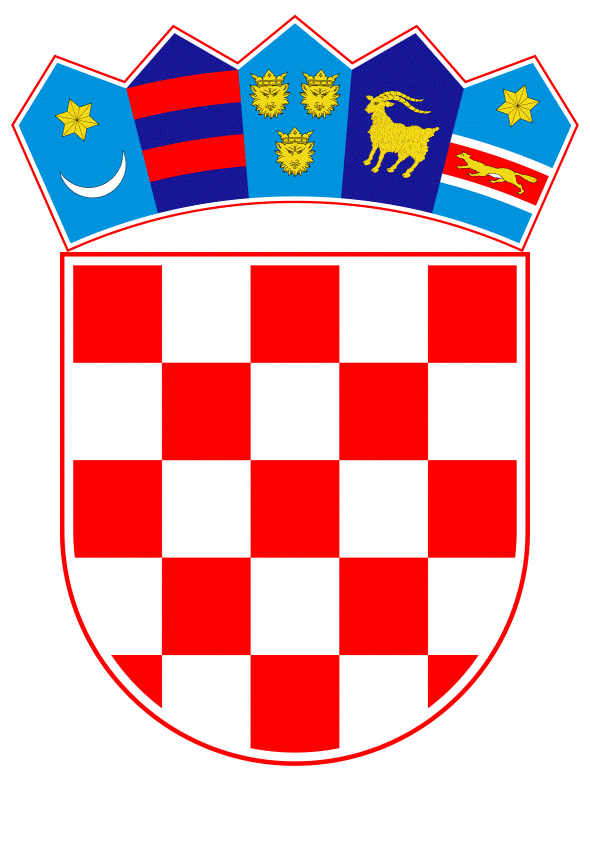 VLADA REPUBLIKE HRVATSKEZagreb, 14. siječnja 2021.______________________________________________________________________________________________________________________________________________________________________________________________________________________________PRIJEDLOG		Na temelju članka 31. stavka 3. Zakona o Vladi Republike Hrvatske (Narodne novine, br. 150/11, 119/14, 93/16 i 116/18) i članka 11. stavka 1. Zakona o suradnji Hrvatskoga sabora i Vlade Republike Hrvatske u europskim poslovima (Narodne novine, broj 81/13), Vlada Republike Hrvatske je na sjednici održanoj _______________ donijelaZ A K L J U Č A KPrihvaća se Izvješće predsjednika Vlade Republike Hrvatske o održanim sastancima Europskoga vijeća u 2020. godini, u tekstu koji je prilog ovoga Zaključka i čini njegov sastavni dio.	Izvješće će se, sukladno članku 11. stavku 1. Zakona o suradnji Hrvatskoga sabora i Vlade Republike Hrvatske u europskim poslovima (Narodne novine, broj 81/13) dostaviti Hrvatskome saboru.Klasa: 	Urbroj: 	Zagreb, _______________								PREDSJEDNIK							      mr. sc. Andrej PlenkovićOBRAZLOŽENJENa temelju članka 11. stavka 1. Zakona o suradnji Hrvatskoga sabora i Vlade Republike Hrvatske u europskim poslovima (Narodne novine, broj 81/13), predsjednik Vlade Republike Hrvatske jednom godišnje na početku prvog godišnjeg zasjedanja Sabora podnosi Izvješće Saboru o održanim sastancima Europskoga vijeća u protekloj godini.U 2020. održano je pet sastanaka Europskoga vijeća: 20. i 21. veljače; od 17. do 21. srpnja 2020.; 1. i 2. listopada 2020.; 15. i 16. listopada 2020. te 10. i 11. prosinca 2020. Predsjednik Vlade Republike Hrvatske Andrej Plenković bio je na čelu izaslanstva Republike Hrvatske na svim sastancima Europskoga vijeća, osim na posljednjem, 10. i 11. prosinca 2020., kada zbog zdravstvenih razloga nije mogao osobno sudjelovati te je Republiku Hrvatsku, sukladno Poslovniku Europskoga vijeća i na temelju međusobnog dogovora dvojice predsjednika vlada, predstavljao predsjednik Vlade Republike Slovenije Janez Janša.Također, od kraja veljače do polovine srpnja nije bilo fizičkih sastanaka Europskog vijeća te je istovremeno održano više neformalnih video-konferencija: 10. ožujka; 17. ožujka; 26. ožujka; 23. travnja; 19. lipnja; 29. listopada i 19. studenog. Glavna tema bila je koordinacija mjera odgovora država članica i EU-a na izazove izazvane pandemijom COVID-19, uz povremenu temu usuglašavanja pitanja vezanih uz sljedeći Višegodišnji financijski okvir EU.U prvoj polovici 2020., Vijećem Europske unije je predsjedala Hrvatska, a u drugoj polovici 2020. Njemačka. Na dnevnom redu sastanaka su bile prisutne teme koje se odnose na najvažnije izazove s kojima se suočava Europska unija: borba protiv pandemije i koordinacija mjera odgovora na pandemiju država članica i institucija EU, dogovor o Višegodišnjem financijskom okviru za razdoblje 2021.-2027., klimatske promjene, jedinstveno tržište, industrijska politika i digitalna tranzicija te vanjski odnosi (Turska, Bjelarus, Kina, Gorski Karabah, Južno susjedstvo, vanjski aspekti migracija, odnosi EU-Afrika, odnosi EU-SAD). Također, redovna tema je bio i tijek provedbe Sporazuma o povlačenju između Europske unije i Ujedinjene Kraljevine kao i tijek pregovora između EU i UK o budućim odnosima.Predlagatelj:Predsjednik Vlade Republike HrvatskePredmet:Izvješće predsjednika Vlade Republike Hrvatske o održanim sastancima Europskoga vijeća u 2020. godini